Research interests: Zoology, Urban ecology, animals of medical interest, arachnology, malacology, animal ethics, human / animal interaction, animal behavior, environmental bioethics, global health, environmental education. Educational qualification: Bachelor and graduated in Biological Sciences in 1993 (PUCPR), Graduated in art education in 1997 (FAP), Master in zoology in 1996, PhD in zoology in 2002, post-doctorate in chemical ecology in 2008 (UFPR).Professional Achievements/Experience:Researcher in bioethics (PPGB), ex-coordinator of the ethics committee on the use of animals (CEUA), ex-editor in chief of journal Biology Studies, Leader of the Environmental Bioethics Research group (CNPq / PUCPR).Publications: Research papers and Reviews: 95Journalistic articles: 30Books: 4Book Chapters: 18Congress proceedings: 365Technical: 23Orientation: 196Blog: https://bioetica-no-dia-a-dia.blogspot.com/Instagram:  Bioética em foco (@bioetica.em.foco) and  https://www.instagram.com/aranha.marrom/Current Research Projects:Smart cities for whom? Bioethics, citizenship and inclusionEnvironmental bioethics and animal welfareEnvironmental ethics and bioethicsBioethics and educationBiology, ecology and behavior of animals of medical / sanitary interest: analysis of factors related to the success of occupation of the anthropic environment by the brown spider genus Loxosceles Heinecken & Lowe, 1832.Profile scholar google:  scholar.google.com/citations?hl=en&user=nF7evYgAAAAJScopus ID: www.scopus.com/authid/detail.uri?authorId=8888681200ORcid:  orcid.org/0000-0002-1885-0535BiodataName: Dra. Marta Luciane FischerDesignation: Professor of the Post-graduate course in bioethics (PPGB) and of the Biological Sciences Course at the Pontifical Catholic University of Paraná.Address (O): R. Imac. Conceição, 1155 - Prado Velho, Curitiba - PR, 80215-182, Paraná, BrazilMobile: +5541988058072Email : marta.fischer@pucpr.br, Date of birth: November 05, 1971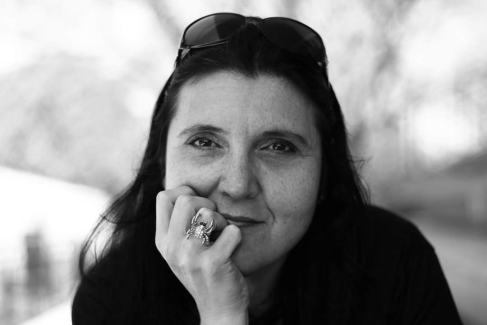 